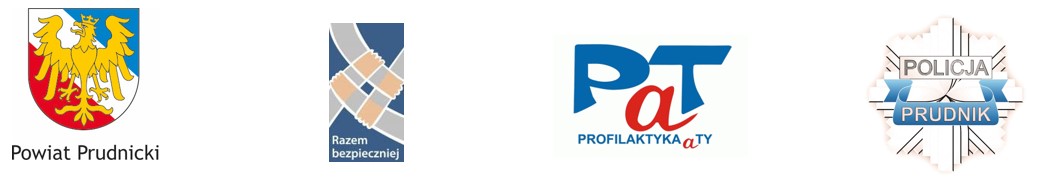 Załącznik nr 2Zgoda Rodzica / Opiekuna prawnego dziecka na udział w Konkursie na spot filmowy pn. „MODA NA ŻYCIE BEZ UZALEŻNIEŃ”Wyrażam zgodę na udział mojego dziecka ………...................................................................................(Imię i nazwisko dziecka)w Konkursie na spot filmowy pn. „MODA NA ŻYCIE BEZ UZALEŻNIEŃ”. Jednocześnie wyrażam zgodę na rejestrowanie oraz wykorzystanie wizerunku mojego dziecka w publikacjach i dokumentacji o charakterze sprawozdawczym oraz informacyjno - promocyjnym, również takiej, która jest przekazywana do publicznej wiadomości za pośrednictwem mediów, prezentowana na ogólnodostępnych tablicach informacyjnych, czy zamieszczana w Internecie, w celu spełnienia obowiązku dokumentowania realizacji działań w przedmiotowym Konkursie.Rodzic / Opiekun prawny dziecka: ………………………………………………………………………(Imię i Nazwisko Rodzica / Opiekuna prawnego dziecka)…………………………,  dnia …………………,	………………………………………………..(Miejscowość)			(Data)			(czytelny podpis Rodzica / Opiekuna prawnego dziecka)ZGODA NA PRZETWARZANIE DANYCH OSOBOWYCHZgodnie z art. 23 ust. 1 pkt 1) ustawy z dnia 29 sierpnia 1997 r. o ochronie danych osobowych
(Dz. U. z 2016 r. poz. 922 ze zm.) wyrażam zgodę na przetwarzanie ww. moich danych osobowych,
a także danych osobowych mojego dziecka wymienionych w Załączniku Nr 1 – Formularzu Zgłoszeniowym do Konkursu na spot filmowy pn. „MODA NA ŻYCIE BEZ UZALEŻNIEŃ” przez Starostwo Powiatowe w Prudniku, którego siedziba znajduje się w Prudniku, przy ul. Kościuszki 76, w celu i w czasie niezbędnym do realizacji przedmiotowego Konkursu.…………………………,  dnia …………………,	………………………………………………..(Miejscowość)			(Data)			(czytelny podpis Rodzica / Opiekuna prawnego dziecka)INFORMACJA O PRZETWARZANIU DANYCH OSOBOWYCHZgodnie z art. 24 ust. 1 ustawy z dnia 29 sierpnia 1997 r. o ochronie danych osobowych
(Dz. U. z 2016 r. poz. 922 ze zm.) informuję, że:Dane osobowe Rodzica / Opiekuna prawnego dziecka oraz samego dziecka, wymienione
w niniejszej Zgodzie oraz w Załączniku Nr 1 – Formularzu Zgłoszeniowym do Konkursu na spot filmowy pn. „MODA NA ŻYCIE BEZ UZALEŻNIEŃ”, przetwarzane są przez Starostwo Powiatowe w Prudniku, którego siedziba znajduje się w Prudniku, przy
ul. Kościuszki 76, w celu realizacji Konkursu na spot filmowy pn. „MODA NA ŻYCIE BEZ UZALEŻNIEŃ”.Powyższe dane osobowe nie będą udostępniane podmiotom, czy osobom innym niż te, które są do tego upoważnione z mocy przepisów prawa.Rodzic / Opiekun prawny dziecka ma prawo dostępu do treści danych osobowych, o których mowa w punkcie 1, oraz ich poprawiania.Podanie danych osobowych, o których mowa w punkcie 1, jest dobrowolne, jednak ich nie podanie uniemożliwi udział dziecka w przedmiotowym Konkursie.Niniejszym potwierdzam zapoznanie się z powyższą informacją.…………………………,  dnia …………………,	………………………………………………..(Miejscowość)			(Data)			(czytelny podpis Rodzica / Opiekuna prawnego dziecka)